United Kingdom Armed Forces ACO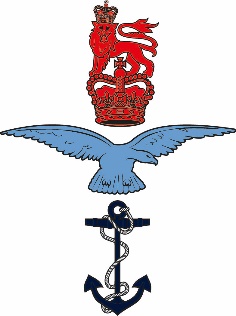 Membership ApplicationPlease complete all Service and Personal details fields as are appropriate to your circumstances.Please complete ECB ACO Details and Officiating History/Details fields as appropriate to your circumstances.Please use the links below to register and request accounts, to enable you to be appointed to fixtures.  All members to sign up to links 1 & 2.  Umpires to their respective single Service site, scorers to all single Service sites:https://www.whostheumpire.com/index.phphttps://ukarmedforces.play-cricket.com/homehttps://royalnavyca.play-cricket.com/home
https://armyca.play-cricket.com/home
https://rafca.play-cricket.com/homeA membership of £10 per year, will be requested once your membership has been approved by the UKAF ACO panel.  (Re-occurring payments are requested to be arranged to be made NLT 31 March of each year) UKAFCA ACO Bank Details are:Acct Name:	RAF CUSA (legacy account from Pre UKAFACO formation)Acct Sort:	30-94-47Acct No:	00257553I agree to, and confirm I have, set up a standing order through my bank to make the annual payment detailed above.  This payment is to be received ASAP for ‘in-season’ membership applications, and annually before the first fixture of the season, typically NLT 30 Apr each year or thereabouts.In accordance with GDPR, I do / do not* consent for UKAFCA ACO to hold a copy of my application for the duration of my membership (*please delete accordingly).I confirm that I have read and will abide by the UKAF ACO Constitution, Anti-Bullying and Inclusion and Diversity Polices.By signing below (either electronically or by wet signature) and returning this form, I confirm that I have completed paras 1 & 2 as fully as I can, I have applied for membership of the required websites as detailed in para 3, I have set up a standing order to make annual subscription payments as required in para 4, I have answered para 5, and I have read, understood and agree to the requirements of para 6.Print Full Name:E-Signed: Dated: When complete, please return the form to the UKAF ACO Membership Secretary - Ian Walsh via email: cricket.ian.walsh@btinternet.com   1.a Personal Details  1.a Personal Details  1.a Personal Details  1.a Personal DetailsTitleState if Serving, Veteran or Neither (Civilian)InitialsForenamesSurname (include any post nominals)Home AddressTownCOUNTYPost Code  1.b Service Details  1.b Service Details  1.b Service Details  1.b Service DetailsRank (Former rank if retired)Service (or former) and Corps/BranchService Number (If Serving)Job TitleUnit TitleAddressTownCOUNTYPost CodeCurrent assignment end date (if known)Next Assignment & due date (if known)Planned Date for leaving the Service  1.c Contact Details Please indicate your preferred contact method (X)  1.c Contact Details Please indicate your preferred contact method (X)  1.c Contact Details Please indicate your preferred contact method (X)  1.c Contact Details Please indicate your preferred contact method (X)Home telephone numberMobile telephone numberWork (Mil/BT/Skype) telephone numberE-mail address (Home)E-mail address (Mil / Work)  2.a ECB ACO Details  2.a ECB ACO Details  2.a ECB ACO DetailsECB ACO Membership NumberDate joined ECB ACOAffiliated Civilian ECB ACO CountyECB Job Role Type (i.e. Umpire/Scorer)Membership gradeECB Grading - last 3 Years (if applicable)DBS NumberDBS Expiry Date   2.b Officials Details  2.b Officials Details  2.b Officials DetailsUMPIRE QUALIFICATIONSUMPIRE QUALIFICATIONSUmpire qualifications (with dates) – If applicableBrief summary of umpire experience-include leagues and level of matches-highest level of matches officiatedHave you received a formal on-field assessment during the 2023 Season – if Yes – where i.e. county / leagueSCORER QUALIFICATIONSSCORER QUALIFICATIONSScorer qualifications (with dates) – If applicableBrief summary of scorer experienceTUTOR, ASSESSOR, OBSERVER QUALIFICATIONSTUTOR, ASSESSOR, OBSERVER QUALIFICATIONSUmpire tutor qualifications (with dates)Brief summary of umpire tutor experienceScorer tutor qualifications (with dates)Brief summary of scorer tutor experienceUmpire / Scorer Observer / Assessor qualifications (with dates)Brief summary of Boundary Observer / Developer experienceOFFICIATING AMBITIONSOFFICIATING AMBITIONSOfficiating ambitions over next 5 years:Courses you wish to attend / Level wish to officiate atAnnotate here which sites you have requested membership of: